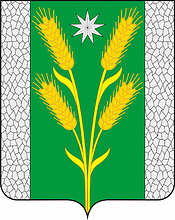 АДМИНИСТРАЦИЯ БЕЗВОДНОГО СЕЛЬСКОГО ПОСЕЛЕНИЯКУРГАНИНСКОГО РАЙОНАПОСТАНОВЛЕНИЕот 09.02.2022									№ 21поселок СтепнойО признании утратившими силу отдельных правовых актов администрации Безводного сельского поселения Курганинского районаРуководствуясь Федеральным законом от 6 октября 2003 г. № 131-ФЗ «Об общих принципах организации местного самоуправления в Российской Федерации», в соответствии с Федеральным законом от 1 июля 2021 г.  № 248-ФЗ «О государственном контроле (надзоре) и муниципальном контроле в Российской Федерации», Уставом Безводного сельского поселения Курганинского района, зарегистрированным Управлением Министерства юстиции Российской Федерации по Краснодарскому краю от 7 июня 2017 г. № RU 235173022017001, в целях приведения в соответствие отдельных правовых актов, п о с т а н о в л я ю:1. Признать утратившим силу постановления администрации Безводного сельского поселения Курганинского района:от 1 апреля 2014 г. № 39 «О внесении изменений в постановление администрации Безводного сельского поселения Курганинского района от 16 апреля 2013 года № 41 «Об утверждении Административного регламента исполнения муниципальной функции «Осуществление муниципального контроля за использованием и сохранностью муниципального жилищного фонда»;от 12 января 2015 г. № 3 «Об утверждении Административного регламентаисполнения муниципальной функции «Осуществление муниципального контроля за использованием и сохранностью муниципального жилищного фонда».2. Настоящее постановление разместить на официальном сайте администрации Безводного сельского поселения Курганинского района в информационно-телекоммуникационной сети «Интернет».3. Контроль за выполнением настоящего постановления оставляю за собой.4. Постановление вступает в силу со дня его официального опубликования.Глава Безводного сельскогопоселения Курганинского района					Н.Н. Барышникова